МИНИСТЕРСТВО ПРОСВЕЩЕНИЯ РОССИЙСКОЙ ФЕДЕРАЦИИМинистерство образования и науки Самарской областиДепартамент образования городского округа СамараМБОУ лицей «Технический» г.о. СамараРАБОЧАЯ ПРОГРАММАпо курсу внеурочной деятельности «Быстрее, выше, сильнее»для 2-4 классов образовательных организаций Составители: Машкова Е.Ю, Андриянова Т.Н., Фролова Г.А.Самара, 2022Пояснительная записка       При составлении данной программы МО учителей начальных классов использованы следующие нормативно-правовые документы: Федерального закона от 29.12.2012г. № 273 «Об образовании в Российской Федерации»;Федерального государственного образовательного стандарта начального общего образования (приказ Министерства образования и науки Российской Федерации № 286 от 31 мая 2021 г.);ООП НОО МБОУ лицея «Технический» г.о. Самара; Положение о внеурочной деятельности в МБОУ лицее «Технический»;«Положения о рабочей программе учебного предмета и курса внеурочной деятельности на уровне начального общего образования МБОУ лицея «Технический» г.о. Самара»; Положение о ведении журналов внеурочной деятельности в МБОУ лицее «Технический»;Положение о режиме занятий обучающихся в МБОУ лицее «Технический»;Программа «Быстрее, выше, сильнее» реализует спортивно-оздоровительное направление во внеурочной деятельности во 2 - 4 классах Актуальность программы:Как никогда актуальной остаётся проблема сохранения и укрепления здоровья с раннего возраста. Решающая роль в её решении отводится школе. Ей доверено воспитание новых поколений россиян. Помочь России выйти из кризиса смогут только успешные люди. Успешные – значит понимающие своё предназначение в жизни, умеющие управлять своей судьбой, здоровые физически и нравственно (способные к самопознанию, самоопределению, самореализации, самоутверждению). Только здоровый ребёнок может успешно учиться, продуктивно проводить свой досуг, стать в полной мере творцом своей судьбы.     Программа внеурочной деятельности по спортивно-оздоровительному направлению «Быстрее, выше, сильнее» направлена на поддержание и сохранение здоровья младших школьников.  Проводится с целью организации отдыха учащихся, смены вида деятельности, снятия утомляемости. Она включает в себя знания, установки, личностные ориентиры и нормы поведения, обеспечивающие сохранение и укрепление физического и психического здоровья. Данная программа является комплексной программой по формированию культуры здоровья обучающихся, способствующая познавательному и эмоциональному развитию ребёнка. Включает в себя, как теоретическую – изучение полезных и вредных привычек, так и практическую части – организация подвижных игр.Программа помогает создать поведенческую модель, направленную на развитие коммуникабельности, умение делать самостоятельный выбор, принимать решения, ориентироваться в информационном пространстве. Цели программы:создание наиболее благоприятных условий для формирования у младших школьников отношения к здоровому образу жизни как к одному из главных путей в достижении успеха. приобщение к занятиям подвижными играми, использование их в свободное время на основе формирования интересов к определённым видам двигательной активности.Задачи, решаемые в рамках данной программы: обеспечить двигательную активность младших школьников во внеурочное время;познакомить детей с разнообразием подвижных игр и возможностью использовать их при организации досуга;профилактика вредных привычек;воспитывать у детей осознанное отношение к необходимости закаляться, заниматься спортом, есть овощи и фрукты, чтобы противостоять болезням;развивать: сообразительность, речь, воображение, коммуникативные умения, внимание, ловкость, сообразительность, инициативу, быстроту реакции, и так же эмоционально-чувственную сферу;воспитывать культуру игрового общения, ценностного отношения к играм и к проявлению здорового образа жизни.   Программа направлена на: - усиление оздоровительного эффекта, достигаемого в ходе активного использования школьниками освоенных знаний, способов и физических упражнений в физкультурно-оздоровительных мероприятиях, режиме дня, самостоятельных занятиях физическими упражнениями, - расширение межпредметных связей, формирование мировоззрения обучающихся в области физической культуры, всестороннее раскрытие взаимосвязи и взаимообусловленности изучаемых явлений и процессов.                         Ценностные ориентиры содержания учебного предметаОсновополагающие педагогические принципы программы:- реализация потребности детей в двигательной активности,- учет специфики двигательных занятий,- комплексный подход к укреплению и сохранению здоровья обучающихся,- постепенное усиление физической и мышечной нагрузки,- разнообразная физическая деятельность учащихся,- преемственность урочных и внеурочных работ. Форма организации деятельности в основном – коллективная и групповая.Для решения задачи сохранения здоровья и формирования здоровье-сберегающегоспортивно-ориентированного стиля жизни обучающихся, учебно-образовательный процесс строится согласно приоритетам здоровье-сберегающих технологий, с применением следующих групп средств: средства двигательной направленности; оздоровительные силы природы; гигиенические факторы.
 Данная программа строится на принципах:Научности -   содержится анализ статистических медицинских исследований по состоянию здоровья школьников.Доступности -  содержание курса составлено в соответствии с возрастными особенностями младших школьников. Коллективности – ребёнок получает опыт жизни в обществе, опыт взаимодействия с окружающими, с одноклассниками.Патриотизма – индентификация себя с Россией, её культурой.При этом необходимо выделить практическую направленность курса.Основные направления реализации программы: организация и проведение инструктажа по технике безопасности в разных ситуациях;– организация и проведение разнообразных мероприятий по всевозможным видам спорта: бег, прыжки, спортивные игры, развивающие упражнения с разными предметами (мячи, скакалки и пр.);– организация и проведение динамических прогулок и игр на свежем воздухе в любое время года;– активное использование спортивной площадки – проведение мероприятий, направленных на профилактику вредных привычек;– санитарно-гигиеническая работа по организации жизнедеятельности детей в школе;–  проведение совместных мероприятий с родителями и детьми,– организация и проведение в классе мероприятий по профилактике детского травматизма на дорогах;– организация и проведение профилактической работы с родителями;– организация встреч родителей с медицинским работником.Формы занятий:беседыигрыэлементы занимательности и состязательностивикториныконкурсы праздникичасы здоровьяМесто курса в учебном плане:Программа рассчитана на 102 часа для учащихся 2- 4 классов. Режим и место проведения занятий:Динамическая пауза проводится во время учебных занятий в первой половине дня.Занятия секции «Быстрее, выше, сильнее» проводятся во второй половине дня, во внеурочное время, возможно проведение занятий в выходные и каникулярные дни. Мероприятия могут проходить как поэтапно, так и по несколько часов в один день (в каникулярные и выходные дни).  Время занятий –40 минут во 2 – 4 классах.Место проведения – спортивный зал, пришкольная спортивная площадка, остров Проран, Воронежские озёра и т. п.   Подвижные игры и спортивные праздники проходят по усмотрению учителя на свежем воздухе или в спортивном зале.Планируемые результаты освоения программы:Предполагаемые результаты реализации программыРезультатом практической деятельности по программе «Быстрее, выше сильнее» можно считать следующие критерии:Высокий уровень информированности учащихся о здоровом образе жизни.Среди учащихся начальных классов нет курящих детей.Повышается активность учащихся в мероприятиях школы, класса. Класс взаимодействует с младшими учащимися с целью просвещения и вовлечения в здоровый образ жизни, приглашают их на уроки здоровья, сценические выступления.Классный руководитель  координирует проектную работу учащихся, направленную на сбор и оформление информации по темам укрепления здоровья. Результаты представляем на  классных часах и внеклассных мероприятиях начальных классов школы.Высокий уровень активности родителей по вопросам сохранения здоровья.Формы подведения итогов работы:Анкетирование детей Мониторинг  состояния здоровья детейСпортивные праздники с привлечением родителейРезультатом занятий курса «Быстрее, выше, сильнее» является освоение учащимися основ физкультурной деятельности, развитие личностных качеств учащихся: самостоятельность, наблюдательность, терпеливость, доброжелательность.Воспитательные результаты работы по данной программе внеурочной деятельности можно оценить по двум уровням.Результаты первого уровня (приобретение школьником социальных знаний, понимания социальной реальности и повседневной жизни): приобретение  школьниками знаний  об основах здорового образа жизни; об основных нормах гигиены; о технике безопасности при занятии спортом;  о русских народных играх и играх разных народов; о правилах конструктивной групповой работы;  об основах разработки проектов и организации коллективной творческой деятельности; о способах самостоятельного поиска, нахождения и обработки информации. Результаты второго уровня (формирование позитивного отношения школьника к базовым ценностям нашего общества и к социальной реальности в целом): развитие ценностных отношений школьника к своему здоровью и здоровью окружающих его людей, к спорту и физкультуре.Результаты третьего уровня: достигаются во взаимодействии с социальными субъектами - регулярные занятия спортом; систематическиеоздоровительно-закаливающие процедуры; участие в спортивных и оздоровительных акциях в окружающем школу социуме.В результате реализации программы у обучающихся будут сформированы УУД.Личностные результаты- положительное отношение к занятиям двигательной активности;- понимание нравственных норм поведения;-уважительного отношения к иному мнению, истории и культуре других народов;Обучающиеся получат возможность для формирования:- познавательной мотивации к истории возникновения подвижных игр;- понимания значения занятий для укрепления здоровья;- установки на безопасный, здоровый образ жизни.- развития навыков сотрудничества со взрослыми и сверстниками, умения не создавать  конфликтов и находить выходы из спорных ситуаций;- развития самостоятельности и личной ответственности за свои поступки на основе  представлений о нравственных нормах, социально справедливости и свободе;- эстетических потребностей, ценностей и чувств;- этических качеств, доброжелательности и эмоционально-нравственной отзывчивости,  понимания и сопереживания чувствам других людейМетапредметные результаты РегулятивныеОбучающиеся научатся:- планировать свои действия в соответствии с поставленной задачей (под руководствомучителя);- следовать инструкциям учителя;- вносить коррективы в свою работу.Обучающиеся получат возможность научиться:- понимать цель выполняемых действий;- адекватно оценивать правильность выполнения заданий;-самостоятельно выполнять виды упражнений, направленные на развитие физических качеств;- использовать подвижные игры во время прогулки. ПознавательныеОбучающиеся научатся:- анализировать технику игры или выполнения упражнений, строя логичные рассуждения,включающие установление причинно-следственных связей;- определять значение двигательной активности на здоровье человека;- технически правильно выполнять двигательные действия.Обучающиеся получат возможность научиться:- выбирать наиболее эффективные способы решения задач в зависимости от конкретных условий;- различать, группировать подвижные и спортивные игры;- группировать народные игры по национальной принадлежности.КоммуникативныеОбучающиеся научатся:- отвечать на вопросы и задавать вопросы для уточнения непонятного;- контролировать действия партнера;- использовать речь для регуляции своего действия.Обучающиеся получат возможность научиться:- выражать собственное эмоциональное отношение к подвижным играм;- рассказывать о влиянии спорта на организм человека;- высказывать собственное мнение о значении двигательной активности;- договариваться и приходить к общему мнению в игровой деятельности;- быть терпимым к другим мнениям, учитывать их в игровой деятельности;- следить за действиями других участников в процессе групповой или игровойдеятельности.Предметные результатыОбучающиеся научатся:-овладевать умениями организовывать здоровье-сберегающую жизнедеятельность (режимдня, утренняя зарядка, оздоровительные мероприятия, подвижные игры и т.д.);-взаимодействовать со сверстниками по правилам проведения подвижных игр исоревнований;-выполнять технические действия из базовых видов спорта, применять их в игровой исоревновательной деятельности.Обучающиеся получат возможность для формирования:-первоначальных представлений о значении двигательной активности для укрепленияздоровья человека (физического, социального и психологического), о ее позитивномвлиянии на развитие человека (физическое, интеллектуальное, эмоциональное, социальное),о физической культуре и здоровье как факторах успешной учебы и социализации; -навыка систематического наблюдения за своим физическим состоянием, величинойфизических нагрузок, показателями основных физических качеств (силы, быстроты,выносливости, координации, гибкости).По окончании курса «Быстрее, выше, сильнее» учащиеся должны уметь:-планировать занятия физическими упражнениями в режиме дня, использовать средствафизической культуры в проведении своего отдыха и досуга;-характеризовать роль и значение двигательной активности в жизни человека;-использовать физическую культуру как средство укрепления здоровья, физическогоразвития и физической подготовленности человека;-оказывать посильную помощь и моральную поддержку сверстникам при выполненииучебных заданий, проявлять доброжелательное и уважительное отношение при объяснении ошибок и способов их устранения;-организовывать и проводить со сверстниками подвижные игры и элементарныесоревнования, осуществлять их объективное судейство под руководством учителя;-соблюдать требования техники безопасности к местам проведения занятий физическойкультурой;-применять технические действия из базовых видов спорта в игровой и соревновательнойдеятельности;-выполнять жизненно важные двигательные навыки и умения различными способами, вразличных условиях.Содержание программыСодержание внеурочного курса «Быстрее, выше, сильнее» направленно на воспитание таких качеств личности, которые во многом обусловливают становление и последующее формирование универсальных способностей (компетенций) человека, а также на развитие различных форм двигательной активности для укрепления и длительного сохранения собственного здоровья, оптимизации трудовой деятельности и организации здорового образа жизни. В программу для первоклассников включено знакомство с различными подвижными играми, играми на внимание, общеукрепляющими комплексами упражнений.  Игра – естественный спутник жизни, ребенка, источник радостных эмоций, обладающий великой воспитательной силой. Народные игры являются частью патриотического, эстетического и физического воспитания детей. У них формируются устойчивое, заинтересованное, уважительное отношение к культуре родной страны, создаются эмоционально положительная основа для развития патриотических чувств: любви к Родине; ее культуре и наследию.  Подвижные игры имеют и оздоровительное значение.  Правильно организованные подвижные игры должны оказывать благотворное влияние на рост, развитие и укрепление костно-связочного аппарата, мышечной системы, на формирование правильной осанки детей. Подвижные игры рассматриваются в качестве одного из важных средств физического воспитания. Они привлекают занимающихся своей эмоциональностью, доступностью,разнообразием и состязательным характером, помогают в основном правильно, но воблегчённом виде выполнять элементы изучаемых технических приёмов и тактическихдействий и одновременно содействуют воспитанию физических качеств. Выполняются такие упражнения, как правило, с полной мобилизацией двигательных способностей.Характеристика основных физических качеств: силы, быстроты, выносливости,гибкости и равновесия. Физическая нагрузка и её влияние на повышение частоты сердечных сокращений.Правила предупреждения травматизма во время занятий: организация мест занятий,подбор одежды, обуви и инвентаря. Используются такие игры как: игры «Удочка», «Попрыгунчики-воробушки», «Салки», «К своим флажкам», "Два Мороза", «Гуси -лебеди», «Конники - спортсмены», «Играй, играй – мяч не теряй», «Пятнашки», «Веселые старты», «Мяч в корзину», «Защитники снежной крепости», игры – эстафеты с бегом и мячом.Игры на внимание отражают реальные факты или события, но обычноераскрывается через необычное, простое — через загадочное, трудное — через преодолимое, необходимое - через интересное. Все это происходит в игре, в игровых действиях, становится близким ребенку, радует его. Цель игры – усилить впечатление, обратить внимание детей на то, что находится рядом, но не замечается ими. Также они обостряют внимание, наблюдательность, осмысление игровых задач, облегчают преодоление трудностей и достижение успеха.В играх на внимание содержится комплекс разнообразной деятельности детей: мысли,чувства, переживания, сопереживания, поиски активных способов решения игровой задачи, подчинение их условиям и обстоятельствам игры, отношения детей в игре.Используются такие игры как: игра «Класс, смирно!», «Ловушки с мячом», «День иночь», «Обведи меня», «Метко в цель», «Перемена мест».Общеразвивающие игры: «Карусель», «Замри», «Альпинисты», «Пролезай -убегай», «Упасть не давай», «Запрещенное движение», «В раю оленьих троп».Самостоятельные игры и развлечения. Помощь в организации и проведенииподвижных игр (на спортивных площадках и в спортивных залах, в рекреации, в классе).Формирование осанки: ходьба на носках, виды стилизованной ходьбы под музыку;комплексы корригирующих упражнений на контроль ощущений (в постановке головы, плеч, позвоночного столба), на контроль осанки в движении, положений тела и его звеньев стоя, сидя, лежа; комплексы упражнений для укрепления мышечного корсета.Развитие координации: бег с изменяющимся направлением по ограниченной опоре;про бегание коротких отрезков из разных исходных положений; прыжки через скакалку.Развитие быстроты: выполнение беговых упражнений, бег с горки; бег на перегонки,ускорение из разных исходных положений.Развитие выносливости: равномерный бег с чередующийся с ходьбой, бег сускорениями.Развитие координации движений: стойка на одной ноге (попеременно); комплексыобщеразвивающих упражнений с изменением поз тела, стоя на одной и двух ногах.Комплексы общеразвивающих упражненийКомплекс № 1 (без предметов), комплекс № 2 (с обручем), комплекс № 3 (у гимнастической стенки), комплекс № 4 (с веревочкой (скакалкой)), комплекс № 5 (с мячом), «Невидимки», «Трамвай», «Поймай ленту», «Удав стягивает кольцо», комплексобщеразвивающих упражнений «Прыжки по полоскам», комплекс упражнений в равновесии «Пройди и не задень».Динамическая пауза как система разнообразных форм занятий физическимиупражнениями по укреплению здоровья детей: ходьба, бег, прыжки, как жизненно важныеспособы передвижения человека.Правила предупреждения травматизма во время занятий: организация мест занятий,подбор одежды, обуви и инвентаря.Самостоятельные занятия. Составление режима дня. Выполнение простейшихзакаливающих процедур, комплексов упражнений для формирования правильной осанки и развития мышц туловища, развития основных физических качеств; проведениеоздоровительных занятий в режиме дня (утренняя зарядка, физкультминутки).Подвижные игры. На материале гимнастики с основами акробатики: игровые заданияс использованием строевых упражнений, упражнений на внимание, силу, ловкость икоординацию.    Содержание планирования курса «Быстрее, выше, сильнее» направлено на активную двигательную деятельность учащихся на свежем воздухе или в спортзале, часы здоровья, подготовку и проведение различных соревнований и внеклассных мероприятий по формированию здорового образа жизни, на развитие у учащихся негативного отношения к вредным привычкам, на воспитание силы воли, обретение друзей и организацию досуга, на усиление оздоровительного эффекта, достигаемого в ходе активного использования школьниками освоенных знаний, способов и физических упражнений в физкультурно-оздоровительных мероприятиях, режиме дня, самостоятельных занятиях физическими упражнениями; расширение межпредметных связей, формирование мировоззрения учащихся в области физической культуры, всестороннее раскрытие взаимосвязи и взаимообусловленности изучаемых явлений и процессов.Базовым результатом освоения интегрированного курса «Быстрее, выше, сильнее» является не только активное развитие физической природы занимающихся, но и формированию у них психических и социальных качеств личности и направлена на достижение первого уровня результатов - приобретение школьниками социальных знаний, установок на здоровый образ жизни, методы укрепления здоровья школьников посредством развития физических качеств и повышения функциональных возможностей жизнеобеспечивающих систем организма, на совершенствование жизненно важных навыков и умений посредством обучения подвижным играм и физическим упражнениям, формирование общих представлений о режиме двигательной активности, его значении в жизни человека, роли в укреплении здоровья, воспитание и формирование лидерских качеств личности, способной взаимодействовать в команде; развитие интереса к самостоятельным занятиям физическими упражнениями, подвижным играм, формам активного отдыха и досуга.Формы и виды контроляКонтроль осуществляется как тематический, так и итоговый. Измерителямидостижений являются результаты участия в конкурсах школьного уровня степеньпродвижения результатов каждого обучающегося индивидуально и отражается в егопортфолио. Подведение итогов осуществляется в процессе лицейских соревнований и спортивныхигр.Учебно-тематический планпо курсу внеурочной деятельности «Быстрее, выше, сильнее»(2 – 4 классы, начальное общее образование)Объем программы (34 часа, один раз в неделю)Приложение Календарно-тематическое планирование по курсу внеурочной деятельности « Быстрее, выше, сильнее»Календарно-тематическое планирование 2 классКалендарно-тематическое планирование 3 классКалендарно-тематическое планирование 4 класс4.Материально-техническое обеспечение:Спортивный зал;Маты;Коврики;Гимнастические скамейки;Мячи, обручи, кегли, прыгалки;Музыкальный центр;музыкальная фонотека;СД– диски;DVD – проигрыватель.Методические разработки праздниковПриёмы самомассажа и релаксацииЭлектронные презентации «Вредные и полезные привычки»                                               «Фрукты и овощи на твоём столе»                                              «Режим дня школьника»5.ЛитератураЛитература для учителя:Баранцев С.А. Физкультурно-оздоровительная работа в школе. - М. : Просвещение, 1988Безруких М. М. , Филиппова Т.А, Макеева А.Г Разговор о правильном питании / Методическое пособие.- М.: ОЛМА-ПРЕСС, 2004. – 80 с.Былеев Л.В., Сборник подвижных игр. – М., 1990.Васильков Г.А., От игр к спорту. – М., 1995Глязер С., Зимние игры и развлечения. – М., 1993.Горский В.А. Примерные программы внеурочной деятельности. Начальное и основное образование. М., Просвещение, 2010.Григорьев Д.В. Внеурочная деятельность школьников. Методический конструктор: пособие для учителя /Д.В. Григорьев, П.В. Степанов. – М. :Просвещение, 2010.Ковалько В.И. Школа физкультминуток.- М., ВАКО, 2005.Ковалько В.И. Здоровьесберегающие технологии в начальной школе 1–4-е классы. Коростелев Н. Б. Воспитание здорового школьника: Пособие для учителя / Под ред. В.Н. Кардашенко.- М.: Просвещение, 1986.- 176 с.Коротков М.И. Подвижные игры детей. М.: Сов. Россия, 1987Кенеман А.В. Детские подвижные игры народов СССР. - М.: Просвещение, 1988Патрикеев, А.Ю.  Подвижные игры.1-4 класса. М.: Вако, 2007. - 176с. - / Мозаика детского отдыха.Степанов П.В., Сизяев С.В., Сафронов Т.С. Программы внеурочной деятельности. Спортивно-оздоровительная деятельность. - М., Просвещение, 2011DVD  «Уроки тётушки Совы»  -  ТО  «Маски»,  Москва, 2009.DVD  «Азбука безопасности на дороге»  -  ТО  «Маски»,  Москва, 2009. Литература  для родителей  и детей:Алексин Н.В.. Что такое. Кто такой.- М.: Педагогика - Пресс, 1992.год.Былеев Л.В., Сборник подвижных игр. – М., 1990.Вавилова Е.Н. Учите бегать, прыгать, лазать, метать. – Москва, Просвещение, 1983г.Васильков Г.А., От игр к спорту. – М., 1995Дедулевич М.Д.   Не пропустить миг игры: подвижные игры, игровые    поединки – Мозырь Белый ветер 2002г.Елкина Н. В., Тараборина Т. Н. 1000 загадок. Популярное пособие для родителей  и педагогов.- Ярославль: Академия развития, 1997.Чудакова Н. В. Я познаю мир: Детская энциклопедия.   – Издательство  ACT -ЛТД, 1997.Шебеко В.Н.,. Овсянин В.А , Карманова А.В.; «Физкульт – ура!» Программа физического воспитания в детском саду  под редакцией В.Н. Шебеко – Минск ИЗД. В.М. Скакун, 1997г.РАССМОТРЕНОПРОВЕРЕНОУТВЕРЖДЕНО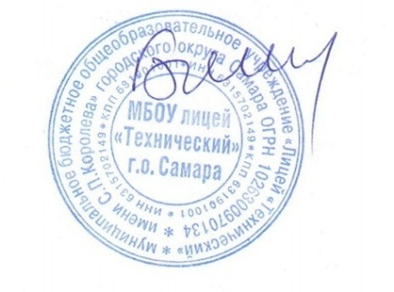 методическим объединениемЗаместитель директораДиректор лицея «Технический»учителей начальных классовВ.Б.ХанбековаИ.А.БочковС.А.Краснова.Приказ №402Протокол №1"28" августа  2022 г.от "29" августа  2022 г.от "26 " августа 2022 г.от "26 " августа 2022 г.№Разделы и темыКоличество часовКоличество часовКоличество часовОсновные виды деятельностивсеготеорияпрактика1ЗОЖ44-Инструктаж по технике безопасности, час здоровья2Турниры1239Соревнование между классами в параллели3Подвижные игры22319Соревнования по лыжам, подвижные игры на воздухе, соревнование  по футболу между классами4Эстафеты20317Эстафеты, конкурсы, соревнования5Строевая подготовка1037Конкурс   строевой подготовки6Мы туристы34628ПоходМесяц сентябрьМесяц сентябрьМесяц сентябрьМесяц сентябрь1Осенний день здоровья с выездом на о. ПроранПонимание и осознаний взаимной обусловленности физического, нравственного, психологического, психического и социально-психологическогоздоровья человека.Второй уровень результатовМесяц октябрь Месяц октябрь Месяц октябрь Месяц октябрь 2Вводное занятие.За здоровый образ жизниПредставление о правильном (здоровом) питании, его режиме, структуре.Представление об основных компонентах культуры здоровья и здорового образа жизни.Первый уровень результатовМесяц  ноябрьМесяц  ноябрьМесяц  ноябрьМесяц  ноябрь3Шашечный турнирУмение делать осознанный выбор поступков, поведения, образа жизни, позволяющих сохранить и укрепить здоровье.Второй уровень результатовМесяц декабрьМесяц декабрьМесяц декабрьМесяц декабрь4Весёлые стартыПотребность заниматься физической культурой и спортом, вести активный образ жизни.Второй уровень результатовМесяц январьМесяц январьМесяц январьМесяц январь5Зимние забавыПредставление об основных компонентах культуры здоровья и здорового образа жизни.Потребность заниматься физической культурой и спортом, вести активный образ жизни.Второй уровень результатовМесяц февральМесяц февральМесяц февральМесяц февраль6Смотр строя и песниПонимание и осознаний взаимной обусловленности физического, нравственного, психологического, психического и социально-психологическогоздоровья человека.Второй уровень результатовМесяц мартМесяц мартМесяц мартМесяц март7Папа, мама, я – спортивная семьяПредставление об основных компонентах культуры здоровья и здорового образа жизни.Потребность заниматься физической культурой и спортом, вести активный образ жизни.Третий уровень результатовМесяц апрельМесяц апрельМесяц апрельМесяц апрель8Турпоход «Царев Курган»Понимание и осознаний взаимной обусловленности физического, нравственного, психологического, психического и социально-психологическогоздоровья человека.Третий уровень результатовМесяц майМесяц майМесяц майМесяц май9Мой весёлый звонкий мяч!Представление об основных компонентах культуры здоровья и здорового образа жизни.Потребность заниматься физической культурой и спортом, вести активный образ жизни.Третий уровень результатов№ п/п             Темы  Всего  часовФорма проведения1Вводное занятие.За здоровый образ жизни1Инструктаж по технике безопасности, час здоровья2Осенний день здоровья с выездом на о. Проран7Конкурсы, игры, эстафеты, мини футбол, пионербол, строевая подготовка, стрельба в электронном тире, лёгкая атлетика3Шашечный турнир4Соревнование между вторыми классами4Весёлые старты3Эстафеты, конкурсы5Зимние забавы4Соревнования по лыжам, подвижные игры на воздухе6Смотр строя и песни4Конкурс  строевой подготовки8Папа, мама, я – спортивная семья4Эстафеты, конкурсы, соревнования9Турпоход «Царев Курган»4Поход10Мой весёлый звонкий мяч!3Турнир по футболу между вторыми классамиИтого 34№ п/п             Темы  Всего  часовФорма проведения1Вводное занятие.За здоровый образ жизни2Инструктаж по технике безопасности, час здоровья2Осенний день здоровья с выездом на о. Проран6Конкурсы, игры, эстафеты, мини футбол, пионербол, строевая подготовка, стрельба в электронном тире, лёгкая атлетика3Шашечный турнир4Соревнование между третьими классами4Весёлые старты2Эстафеты, конкурсы5Зимние забавы4Соревнования по лыжам, подвижные игры на воздухе6Смотр строя и песни2Конкурс  строевой подготовки8Папа, мама, я – спортивная семья4Эстафеты, конкурсы, соревнования9Турпоход в село Ширяево6Поход10Мой весёлый звонкий мяч!4Турнир по футболу между третьими классамиИтого 34№ п/п             Темы  Всего  часовФорма проведения1Вводное занятие.За здоровый образ жизни1Инструктаж по технике безопасности, час здоровья2Осенний день здоровья с выездом на о. Проран7Конкурсы, игры, эстафеты, мини футбол, пионербол, строевая подготовка, стрельба в электронном тире, лёгкая атлетика3Шашечный турнир4Соревнование между четвёртыми  классами4Весёлые старты3Эстафеты, конкурсы5Зимние забавы4Соревнования по лыжам, подвижные игры на воздухе6Смотр строя и песни4Конкурс  строевой подготовки8Папа, мама, я – спортивная семья4Эстафеты, конкурсы, соревнования9Турпоход в село Рождествено4Поход10Мой весёлый звонкий мяч!3Турнир по футболу между четвёртыми  классамиИтого 34